Name_______________________________________________________________ date_____________________________ Per____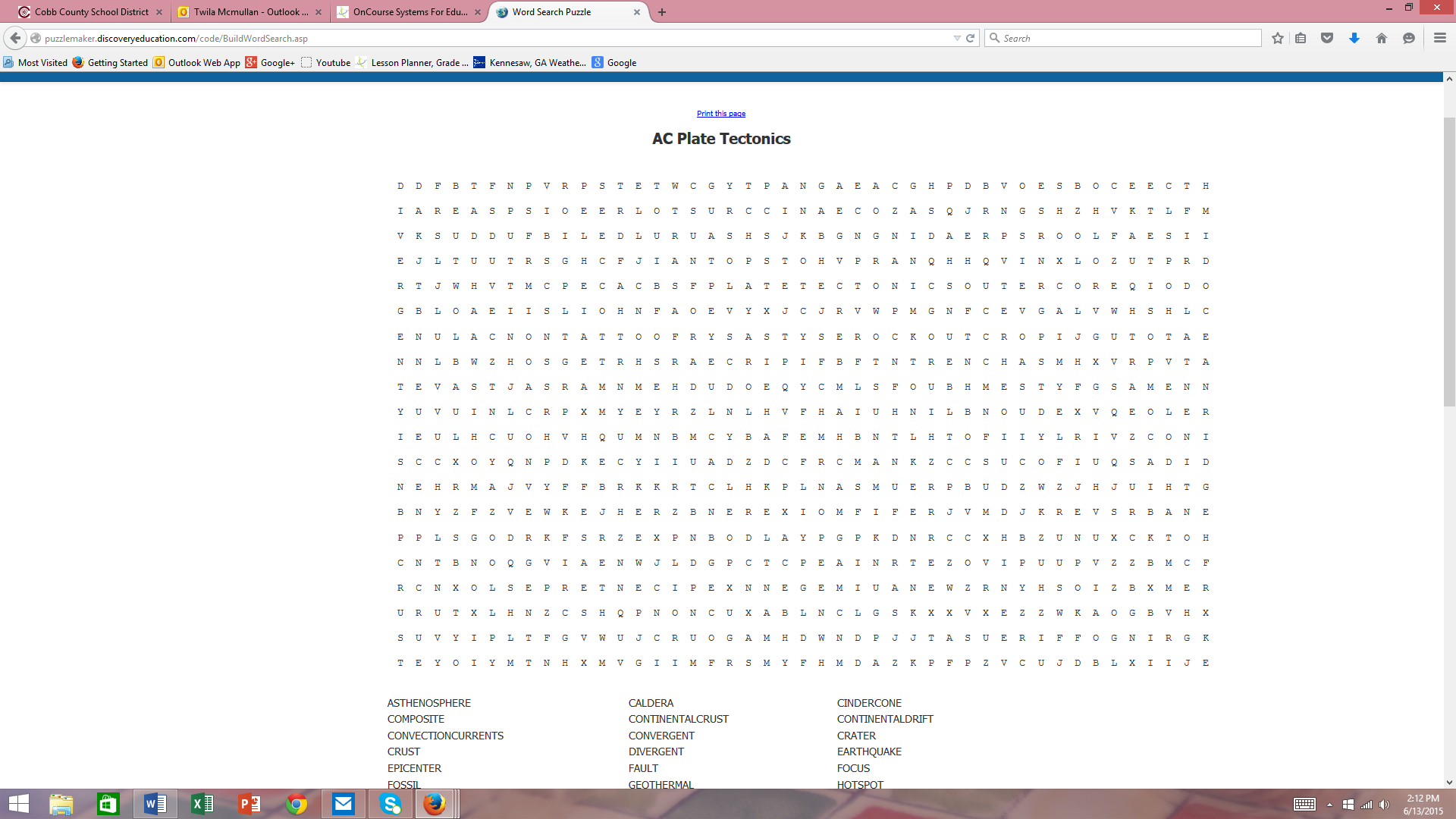 ASTHENOSPHERECOMPOSITECONVECTION CURRENTSCRUSTEPICENTERFOSSILINNERCOREMAGNITUDEMOUNTAINPANGAEAREVERSE FAULTRING OF FIRESEISMIC WAVESTRANSFORMCALDERACONTINENTAL CRUSTCONVERGENTDIVERGENTFAULTGEOTHERMALLITHOSPHEREMANTLEOCEANIC CRUSTPLATE TECTONICSRICHTERROCK OUTCROPSHILDCINDER CONECONTINENTAL DRIFTCRATEREARTHQUAKEFOCUSHOTSPOTMAGMA CHAMBERMID-OCEAN RIDGEOUTER COREPYROCLASTIC FLOWRIFT VALLEYSEA-FLOOR SPREADINGSUBDUCTIONTSUNAMI